       Betreft: Uitnodiging  				(logo boekhandel?)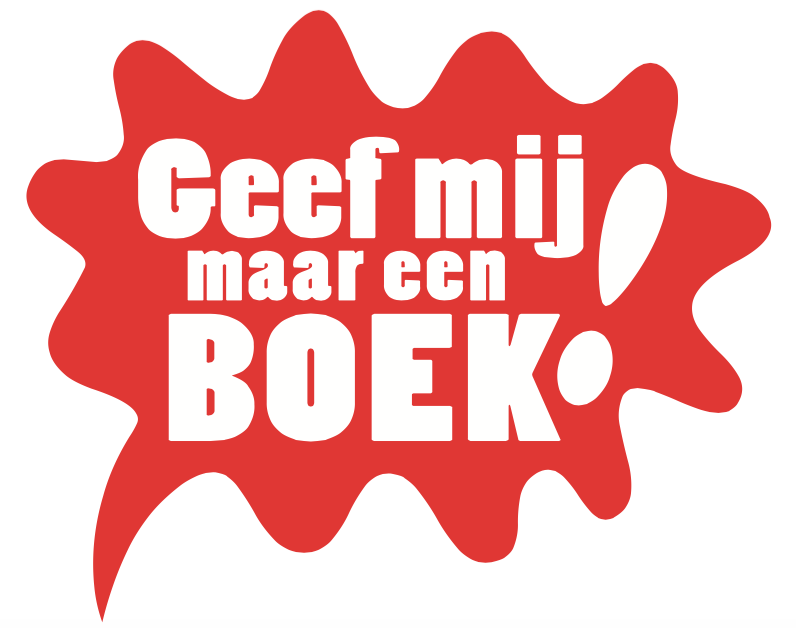 (Plaats, datum)Beste (naam van contactpersoon binnen de school)10 februari 2017 zal in onze boekhandel, de landelijke boekhandelsactie ‘Geef Mij Maar Een Boek! met een knal van start gaan.Met deze actie willen wij boekhandels jongeren kennis laten maken met de klassiekers uit de jeugdliteratuur. Ieder jaar verschijnt er een ‘nieuwe’ klassieker die voor slechts 2 € beschikbaar zal zijn, een heugelijk feit dat wij met spetterende activiteiten zullen aankondigen.

Dit jaar is ons actieboek Achtstegroepers huilen niet van de schrijver Jacques Vriens. Al meer dan 20 jaar lezen steeds weer nieuwe jongeren dit warme en aangrijpende boek over het laatste jaar op de lagere school waarin een van de leerlingen, Akkie, zich verheugt op de afsluiting van het schooljaar met een voetbalwedstrijd. Niet alleen vriendschap en opgroeien worden grappig en vol vaart beschreven, ook vertelt Vriens wellevend wat er gebeurt met de klas als Akkie ziek blijkt te zijn en toch wil voetballen en de citotoets wil halen. Vriens baseerde zich voor het boek op zijn ervaring als meester op een lagere school, heel toepasselijk dus.Vorig jaar bleek al dat biedt onze actie voor scholen een mooie gelegenheid biedt leerlingen op een speciale manier kennis te laten maken met boeken en lezen. Want behalve ‘fun’ is lezen natuurlijk ook een vitale vaardigheid om volwaardig deel te nemen aan de maatschappij.
Stichting Geef Mij Maar Een Boek! zal binnenkort één exemplaar van het actieboek ter informatie opsturen naar uw school, samen met een speciale scholenposter. Via de website is binnenkort een lesbrief bij Achtste-groepers huilen niet beschikbaar – zonder aanvullende kosten. Meer informatie over de actie staat op www.geefmijmaareenboek.nl (en onze boekhandelswebsite ...).Als boekhandel willen we om te beginnen willen we alle leerlingen van harte uitnodigen 10 februari naar de boekhandel te komen.Tevens willen we contact opnemen met jullie om te kijken wat we samen kunnen organiseren. (Wij dachten aan ...)We nemen binnenkort contact op, en we zijn zelf te bereiken via: (contactgegevens)Met vriendelijke groeten en uitziende naar jullie reactie,(naam, contactgegevens)